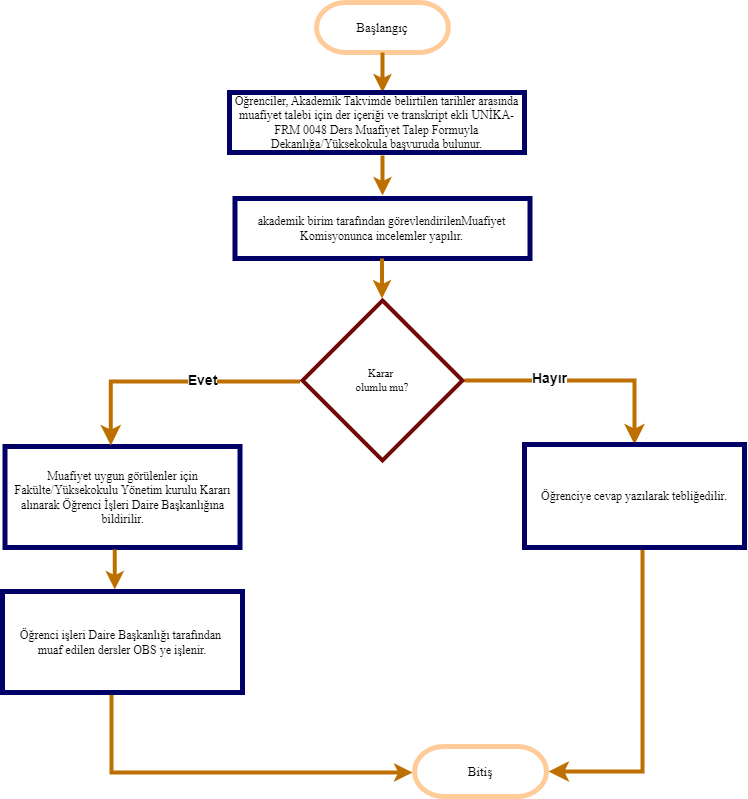 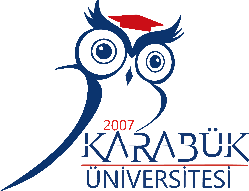 T.C. KARABÜK ÜNİVERSİTESİ MUAFİYET VE İNTİBAK İŞLEMLERİ İŞ AKIŞIDoküman NoUNİKA-İŞA-0017T.C. KARABÜK ÜNİVERSİTESİ MUAFİYET VE İNTİBAK İŞLEMLERİ İŞ AKIŞIYayın Tarihi10.03.2023T.C. KARABÜK ÜNİVERSİTESİ MUAFİYET VE İNTİBAK İŞLEMLERİ İŞ AKIŞIRevizyon Tarihi-T.C. KARABÜK ÜNİVERSİTESİ MUAFİYET VE İNTİBAK İŞLEMLERİ İŞ AKIŞIRevizyon No0İlgili Mevzuat : Karabük Üniversitesi Önlisans Eğitim- Öğretim ve Sınav Yönetmeliğiİlgili Form :UNİKA-FRM-0048 Ders Muafiyet Talep Formu